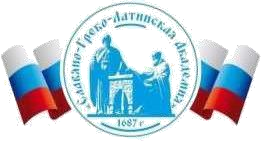 Автономная Некоммерческая Организация Высшего Образования«Славяно-Греко-Латинская Академия»Аннотация к рабочей программе дисциплиныБ1.О.10 Введение в специальностьБ1.О.10 Введение в специальностьСОГЛАСОВАНОДиректор Института _______________________,кандидат философских наук_______________________Одобрено:Решением Ученого Советаот «22» апреля 2022 г. протокол № 5УТВЕРЖДАЮРектор АНО ВО «СГЛА»_______________ Храмешин С.Н.Направление подготовки38.03.02 МенеджментНаправленность (профиль)Управление бизнесомКафедрамеждународных отношений и социально-экономических наукФорма обученияГод начала обученияОчная2022Реализуется в семестре1 курс 1Наименование дисциплиныБ1.О.10 Введение в специальностьКраткое содержаниеМенеджер как субъект управления. Федеральный государственный образовательный стандарт по направлению 38.03.02 Менеджмент: содержание, основные положения и требования. Содержание и структура учебного плана подготовки менеджеров по направлению 38.03.02 Менеджмент. Организация образовательного процесса в СКФУ. Классификация основных форм учебной работы в ВУЗе. Виды аттестаций. Научно – исследовательская и воспитательная работа со студентами. Социальные аспекты управленческой деятельности. Цели индивидуальной и профессиональной деятельности. Оценка деятельности и деловая карьераРезультаты освоения дисциплины Способен  использовать методы и приемы поиска экономической информации с применением современных цифровых технологий и программных продуктов; базовые навыки обработки профильной информации.Способен  применять навыки самостоятельного овладения новыми знаниями в области менеджмента и экономики с использованием современных образовательных технологий; навыки делового общения, ораторского искусства.Трудоемкость,з.е.5Форма отчетностиЭкзаменКурсовая работаПеречень основной и дополнительной литературы, необходимой для освоения дисциплиныПеречень основной и дополнительной литературы, необходимой для освоения дисциплиныПеречень основной и дополнительной литературы, необходимой для освоения дисциплиныОсновная литература1. Рябикова, Н. Е. Персональный менеджмент Электронный ресурс / Рябикова Н. Е. : учебное пособие для обучающихся по образовательной программе высшего образования по направлению подготовки 38.03.02 менеджмент. - Оренбург : ОГУ, 2019. - 138 с. Рекомендовано ученым советом федерального государственного бюджетного образовательного учреждения высшего образования «Оренбургский государственный университет» для обучающихся по образовательной программе высшего образования по направлению подготовки 38.03.02 Менеджмент. - ISBN 978-5-7410-2372-3, экземпляров неограниченоДополнительная литература Алексеевский, В. С. Введение в специальность «Менеджменторганизации» / В.С. Алексеевский ; Э.М. Коротков. - Москва : ЮнитиДана, 2012. - 160 с. - (Профессиональный учебник: Менеджмент). ISBN 5-238-00700-0, экземпляров неограничено.           Багдасарьян, И. С. Формирование коммуникативной компетентности менеджера : психолого-педагогические аспекты / И.С. Багдасарьян ; Г.В. Дудкина. - Красноярск : Сибирский федеральный университет, 2012. - 128 с. - ISBN 978-5-7638-2686-9, экземпляров неограничено.Бондаренко, В. В. Менеджмент организации. Введение в специальность : учеб. пособие для вузов / В. В. Бондаренко, В. А. Юдина, О. Ф. Алехина. - Москва : КноРус, 2013. - 231, [1] с. : ил., табл.; 21 см. - (Бакалавриат). - Гриф: Доп. УМО. - Библиогр.: с. 194-200. Прил.: с. 201-232. - ISBN 978-5-406-00070-0, экземпляров неограничено.Введение в специальность : Модуль 1 : технологии обучения в вузе.- Пенза : ПензГТУ, 2014. - 204 с., экземпляров неограничено.Пудич, В.С. Введение в специальность менеджмент Электронный ресурс : учебное пособие / В.С. Пудич. - Введение в специальность менеджмент,2018-09-01. - Москва : ЮНИТИ-ДАНА, 2015. - 323 c. Книга находится в базовой версии ЭБС IPRbooks. - ISBN 5-238-00585-7, экземпляров неограничено